Elworth CE Primary School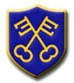 Computing Systems & Networks Skills ProgressionY1Y2Y3Y4Y5Y6Computing Systems & NetworksTo identify technologyI can explain technology as something that helps usI can locate examples of technology in the classroomI can explain how these technology examples help usTo recognise the uses and features of information technologyI can identify examples of computersI can describe some uses of computersI can identify that a computer is a part of information technologyTo explain how digital devices functionI can explain that digital devices accept inputsI can explain that digital devices produce outputsI can follow a processTo describe how networks physically connect to other networksI can describe the internet as a network of networksI can demonstrate how information is shared across the internetI can discuss why a network needs protectingTo explain that computers can be connected together to form systemsI can explain that systems are built using a number of partsI can describe that a computer system features inputs, processes, and outputsI can explain that computer systems communicate with other devicesTo identify how to use a search engineI can complete a web search to find specific informationI can refine my searchI can compare results from different search enginesComputing Systems & NetworksTo identify a computer and its main partsI can name the main parts of a computerI can switch on and log into a computerI can use a mouse to click and dragTo identify information technology in the homeI can explain the purpose of information technology in the homeI can open a fileI can move and resize imagesTo identify input and output devicesI can classify input and output devicesI can model a simple processI can design a digital deviceTo recognise how networked devices make up the internetI can describe the different networked devices and how they connectI can explain how the internet allows us to view the World Wide WebI can recognise that the World Wide Web is the part of the internet that contains websites and web pagesTo recognise the role of computer systems in our livesI can identify tasks that are managed by computer systemsI can identify the human elements of a computer systemI can explain the benefits of a given computer systemTo describe how search engines select resultsI can explain why we need tools to find things onlineI can recognise the role of web crawlersin creating an indexI can relate a search term to the search engine’s indexComputing Systems & NetworksTo use a mouse in different waysI can use a mouse to open a programI can click and drag to make objects on a screenI can use a mouse to create a pictureTo identify information technology beyond schoolI can find examples of information technologyI can talk about uses of information technologyI can compare types of information technologyTo recognise how digital devices can change the way we workI can explain how I use digital devices for different activitiesI can recognise similarities between using digital devices and non-digital toolsI can suggest differences between using digital devices and non-digital toolsTo outline how websites can be shared via the World Wide WebI can explain the types of media that can be shared on the World Wide Web (WWW)I can describe where websites are stored when uploaded to the WWWI can describe how to access websites on the WWWTo recognise how information is transferred over the internetI can recognise that data is transferred using agreed methodsI can explain that networked digital devices have unique addressesI can explain that data is transferred over networks in packetsTo explain how search results are rankedI can explain that search results are orderedI can explain that a search engine follows rules to rank relevant pagesI can suggest some of the criteria that a search engine checks to decide on the order of resultsComputing Systems & NetworksTo use a keyboard to typeI can tell you that writing on a computer is called typingI can type my name on a computerI can use the shift key to type a capital letterI can save my work to a fileTo explain how information technology benefits usI can demonstrate how information technology is used in a shopI can recognise that information technology can be connectedI can explain how information technology helps peopleTo explain how a computer network can be used to share informationI can recognise different connectionsI can explain how messages are passed through multiple connectionsI can discuss why we need a network switchTo describe how content can be added and accessed on the World Wide WebI can create media which can be found on websitesI can recognise that I can add content to the WWWI can explain that new content can be created onlineTo explain how sharing information online lets people in different places work togetherI can recognise that connected digital devices can allow us to access shared files stored onlineI can send information over the internet in different waysI can explain that the internet allows different media to be sharedTo recognise why the order of results is important, and to whomI can describe some of the ways that search results can be influencedI can recognise some of the limitations of search enginesI can explain how search engines make moneyComputing Systems & NetworksTo use the keyboard to edit textI can open my work from a fileI can use the arrow keys to move the cursorI can delete lettersTo show how to use information technology safelyI can list different uses of information technologyI can recognise how to use information technology responsiblyI can say how those rules/guides can help meTo explore how digital devices can be connectedI can recognise that a computer network is made up of a number of devicesI can demonstrate how information can be passed between devicesI can explain the role of a switch, server, and wireless access point in a networkTo recognise how the content of the WWW is created by peopleI can explain that websites and their content are created by peopleI can suggest who owns the content on websitesI can explain that there are rules to protect contentTo contribute to a shared project onlineI can suggest strategies to ensure successful group workI can make thoughtful suggestions on my group’s workI can compare working online with working offlineTo recognise how we communicate using technologyI can explain the different ways in which people communicateI can identify that there are a variety of ways of communicating over the internetI can choose methods of communication to suit particular purposesComputing Systems & NetworksTo create rules for using technology responsiblyI can identify rules to keep us safe and healthy when we are using technology in and beyond the homeI can give examples of some of these rulesI can discuss how we benefit from these rulesTo recognise that choices are made when using information technologyI can identify the choices that I make when using information technologyI can explain simple guidance for using information technology in different environments and settingsI can enjoy a variety of activitiesTo recognise the physical components of a networkI can identify how devices in a network are connected with one anotherI can identify networked devices around meI can identify the benefits of computer networksTo evaluate the consequences of unreliable contentI can explain that not everything on the World Wide Web is true.I can explain why some information I find online may not be honest, accurate, or legal.I can explain why I need to think carefully before I share or reshare contentTo evaluate different ways of working together onlineI can identify different ways of working together onlineI can recognise that working together on the internet can be public or privateI can explain how the internet enables effective collaborationTo evaluate different methods of online communicationI can compare different methods of communicating on the internetI can decide when I should and should not shareI can explain that communication on the internet may not be private